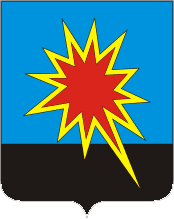 КЕМЕРОВСКАЯ ОБЛАСТЬ-КУЗБАССКАЛТАНСКИЙ ГОРОДСКОЙ ОКРУГАДМИНИСТРАЦИЯ КАЛТАНСКОГО ГОРОДСКОГО ОКРУГА                           РАСПОРЯЖЕНИЕ                                          от  31.12.2019 г.  № 2566-рО внесении изменений в распоряжение администрацииКалтанского городского округа от 25.01.2019 № 106-р«Об утверждении порядка предоставления и использования субсидий из бюджета Калтанского городского округадля МАУ «Пресс-Центр г. Калтан»В соответствии с пунктом 1 статьи 78.1 Бюджетного кодекса Российской Федерации, в связи с изменением программных мероприятий  муниципальной программы «Развитие организационно-хозяйственной деятельности в  Калтанском городском округе» на 2014-2021гг.:1. Внести в Порядок предоставления и использования субсидий из бюджета Калтанского городского округа для Муниципального автономного учреждения «Пресс-Центр г. Калтан» на иные цели, утвержденный распоряжение  администрации Калтанского городского округа от  25.01.2019  № 106-р «Об утверждении порядка предоставления и использования субсидий из бюджета Калтанского городского округа для Муниципального автономного учреждения  на иные цели» следующие изменения:1.1. Приложение №1 к Порядку предоставления и использования субсидий на иные цели изложить в новой редакции согласно приложению №1 к настоящему распоряжению. 1.2. Приложение № 2 к Порядку предоставления и использования субсидий на иные цели изложить в новой редакции согласно Приложению №2 к настоящему распоряжению.2. Настоящее распоряжение вступает в силу с момента подписания.3. Начальнику отдела организационной и кадровой работы (Т.А. Верещагина) обеспечить размещение настоящего распоряжения на сайте администрации Калтанского городского округа.                4. Контроль за исполнением настоящего распоряжения возложить на заместителя главы Калтанского городского округа  по экономике А.И. Горшкову.Глава Калтанскогогородского округа						И.Ф. Голдинов                                                                                         Приложение № 1                                                                                          к распоряжению  администрации                                                                                       Калтанского городского округа                                                                            от  31.12.2019г. №2566-рСОГЛАШЕНИЕо порядке и условиях предоставлениясубсидии на иные целиКалтанский городской округ                                                                "______" ________ 2019 г.         Администрация Калтанского городского округа (далее - Учредитель), в лице Главы Калтанского городского округа Голдинова Игоря Федоровича, действующей на основании Устава с одной стороны, и муниципальное автономное  учреждение «Пресс-Центр г. Калтан» (далее – Учреждение) в лице директора Беспальчук Виктория Николаевна, действующая  на основании  Устава, с  другой стороны,  совместно в дальнейшем  именуемые  "Стороны", заключили настоящее  Соглашение  о  порядке  и  условиях предоставления Учреждению из бюджета Калтанского городского округа субсидии на иные цели (далее - субсидия).1. Предмет СоглашенияПредметом настоящего Соглашения являются условия и порядок предоставления Учредителем субсидии.2. Права и обязанности Сторон2.1. Учредитель обязуется:2.1.1. Определять размер субсидии на основании финансово-экономических обоснований расходов, составляемых Учреждением.2.1.2. Предоставлять Учреждению субсидию в соответствии с направлениями расходования средств субсидии, в суммах и сроках предоставления субсидии, указанными в разделе 3 настоящего Соглашения.2.2. Учредитель вправе вносить изменения в Соглашение в случаях:- увеличения или уменьшения объема ассигнований, предусмотренных в бюджете Калтанского городского округа;- выявления дополнительной потребности Учреждения в финансировании иных целей при наличии соответствующих ассигнований в бюджете;- выявления необходимости перераспределения объемов субсидии между учреждениями;- выявления невозможности осуществления расходов на предусмотренные цели в полном объеме;- изменения сроков предоставления субсидии.2.3. Учреждение обязуется:2.3.1. Расходовать субсидию на цели, предусмотренные настоящим Соглашением, с указанием кода классификации операций сектора государственного управления (КОСГУ), в соответствии с направлениями расходования и сроками предоставления субсидии, указанными в разделе 3 настоящего Соглашения.2.3.2. Представлять Учредителю отчет об использовании субсидии в сроки предоставления отчётности согласно инструкции.2.3.3. По решению Учредителя возвращать субсидию или ее часть в случаях:- если фактически расходы на предусмотренные цели не могут быть произведены в полном объеме;- нецелевого использования.2.4. Учреждение вправе при необходимости обращаться к Учредителю с предложением о внесении изменений в Соглашение в случае выявления необходимости изменения объемов и сроков предоставления субсидии.3. Направление расходования4. Ответственность СторонВ случае неисполнения или ненадлежащего исполнения обязательств, определенных Соглашением, Стороны несут ответственность в соответствии с законодательством Российской Федерации.5. Срок действия СоглашенияНастоящее Соглашение вступает в силу с момента подписания обеими Сторонами и действует до окончания  2019 года.6. Заключительные положения6.1. Изменение настоящего Соглашения осуществляется по взаимному согласию Сторон в письменной форме в виде дополнительных соглашений к настоящему Соглашению, которые являются его неотъемлемой частью, если иное не установлено действующим законодательством Российской Федерации и Порядком определения объема и условий предоставления муниципальным учреждениям субсидий на иные цели.6.2. Споры между Сторонами решаются путем переговоров или в судебном порядке в соответствии с законодательством Российской Федерации.6.3. Настоящее Соглашение составлено в двух экземплярах, имеющих одинаковую юридическую силу.7. Платежные реквизиты Сторон           Учредитель                                                                        Учреждение______________/_И.Ф.Голдинов  /                         _________________/Беспальчук В.Н /М.П.                                                                                                                    М.П.Приложение № 2к распоряжению  администрации                                                                                        Калтанского городского округа                                                                                         от  31.12.2019г. №2566-рПеречень субсидий на иные целиСогласовано Заместитель главы Калтанского городского округа по экономике    					А.И. ГоршковаN  
п/пНаправления расходования субсидииКОСГУСумма, тыс.руб. 12341Муниципальная программа «Развитие организационно-хозяйственной деятельности в  Калтанском городском округе» на 2014-2021 годы»900 1202 0310012 010 622 (226)199,86Итого199,86Администрация Калтанского		 городского округаМАУ «Пресс - Центр г. Калтан»	ИНН:4222006392 КПП 422201001Адрес: 652740, г. Калтан, ул. Горького.20р/сч 40701810100001000033 Отделение Кемерово г. Кемерово  л/с 31396Щ10360 в УФК по Кемеровскойобласти БИК 043207001№Перечень субсидий на иные целиРеализация мероприятийРеализация мероприятийСумма, тыс. руб.1Муниципальная программа «Развитие организационно-хозяйственной деятельности в  Калтанском городском округе» на 2014-2021гг.Муниципальная программа «Развитие организационно-хозяйственной деятельности в  Калтанском городском округе» на 2014-2021гг.Муниципальная программа «Развитие организационно-хозяйственной деятельности в  Калтанском городском округе» на 2014-2021гг.Муниципальная программа «Развитие организационно-хозяйственной деятельности в  Калтанском городском округе» на 2014-2021гг.Взаимодействие со СМИ и полиграфическими организациями, подпрограмма "Развитие организационно-хозяйственной деятельности в рамках реализации реформы местного самоуправления", муниципальная программа "Развитие организационно-хозяйственной деятельности в Калтанском городском округе" на 2014-2021 г.г.(900 1202 0310012 010 622 (226))Взаимодействие со СМИ и полиграфическими организациями, подпрограмма "Развитие организационно-хозяйственной деятельности в рамках реализации реформы местного самоуправления", муниципальная программа "Развитие организационно-хозяйственной деятельности в Калтанском городском округе" на 2014-2021 г.г.(900 1202 0310012 010 622 (226))Выполнение полиграфических работ по изготовлению периодического печатного издания «Калтанский вестник» 140,00Взаимодействие со СМИ и полиграфическими организациями, подпрограмма "Развитие организационно-хозяйственной деятельности в рамках реализации реформы местного самоуправления", муниципальная программа "Развитие организационно-хозяйственной деятельности в Калтанском городском округе" на 2014-2021 г.г.(900 1202 0310012 010 622 (226))Размещение информационных материалов в СМИ полиграфических изданиях(ГП КО  "Редакция газеты "Кузбасс")  Размещение информационных материалов в СМИ полиграфических изданиях(ГП КО  "Редакция газеты "Кузбасс")  59,86ИТОГО199,86